เมื่อวันที่ 20 กุมภาพันธ์ 2566 เทศบาลตำบลศรีมหาโพธิ ได้ประชุม มาตรการ NO  Gift Policy นำโดย สิบตรีศุภกร  กิตติโทวงษ์  นายกเทศมนตรีตำบลศรีมหาโพธิ คณะผู้บริหารเทศบาล และเจ้าหน้าที่ ได้ร่วมกันประกาศเจตนารมณ์นโยบายไม่รับของขวัญและของกำนัลทุกชนิดจากการปฏิบัติหน้าที่ (No Gift Policy) ประจำปีงบประมาณ พ.ศ. 2566 เพื่อสร้างการรับรู้ ความเข้าใจ ให้กับคณะผู้บริหารเทศบาล และเจ้าหน้าที่ ตลอดจน     เพื่อส่งเสริมการสร้างจิตสำนึกให้ผู้ปฏิบัติงาน ประพฤติตนตามหน้าที่อย่างซื่อสัตย์สุจริตมีความโปร่งใส ปราศจากการทุจริตและผลประโยชน์ทับซ้อนจากการปฏิบัติหน้าที่ อีกทั้งเป็นการรณรงค์ให้เกิดวัฒนธรรมองค์กรและค่านิยมสุจริตในการปฏิบัติงานอย่างมีคุณธรรม จริยธรรม โดยไม่หวังผลประโยชน์ตอบแทน จึงให้บุคลากรของเทศบาลตำบล   ศรีมหาโพธิถือปฏิบัติตามนโยบาย ดังนี้1. ผู้บริหารเทศบาล พนักงานเทศบาลและเจ้าหน้าที่ทุกระดับของเทศบาลตำบลศรีมหาโพธิ งดรับของขวัญและของกำนัลทุกชนิดจากการปฏิบัติหน้าที่ จากบุคคลภายนอกผู้มาติดต่อเทศบาลตำบลศรีมหาโพธิ2. ผู้บริหารเทศบาล พนักงานเทศบาลและเจ้าหน้าที่ทุกระดับของเทศบาลตำบลศรีมหาโพธิ งดให้ของขวัญและของกำนัลทุกชนิด แก่บุคคลภายนอกผู้มาติดต่อเทศบาลตำบลศรีมหาโพธิ3. ผู้บริหารเทศบาล พนักงานเทศบาลและเจ้าหน้าที่ทุกระดับของเทศบาลตำบลศรีมหาโพธิ     ต้องไม่แสวงหาเพื่อให้ได้มาซึ่งของขวัญของกำนัล หรือผลประโยชน์ที่มิชอบด้วยกฎหมาย4. การแสดงความยินดี การแสดงความปรารถนาดี การแสดงการต้อนรับ หรือการแสดงความเสียใจในโอกาสต่างๆ ตามปกติประเพณีนิยม ควรใช้วิธีการแสดงออกด้วยการ ลงนามในบัตรอวยพร สมุดอวยพร บัตรแสดงความเสียใจ หรือใช้สื่อสังคมออนไลน์ แทนการให้สิ่งของ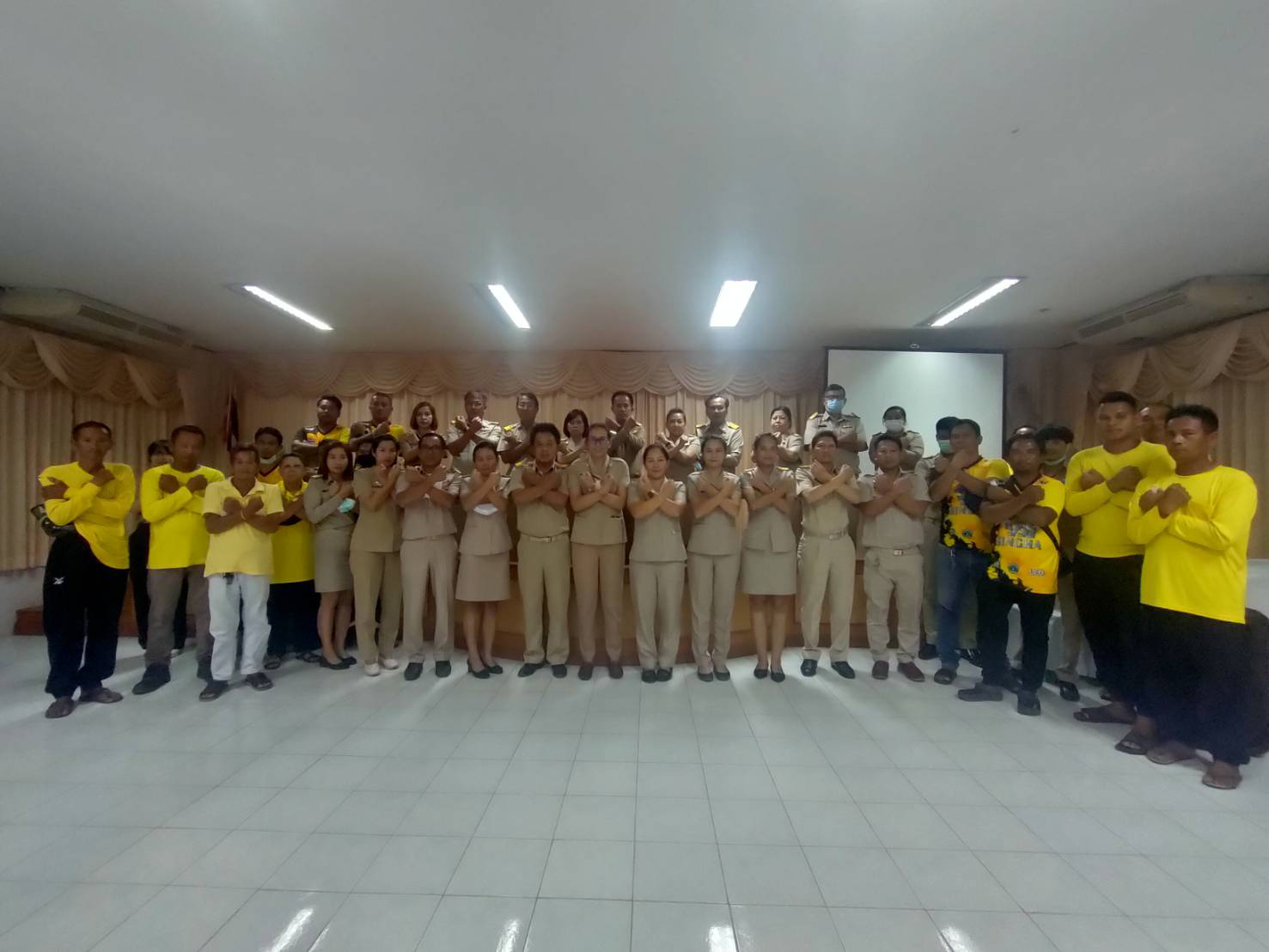 